AFP Eastern PA Chapter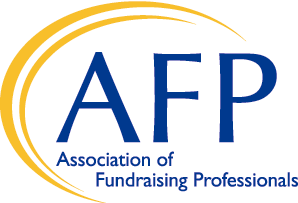 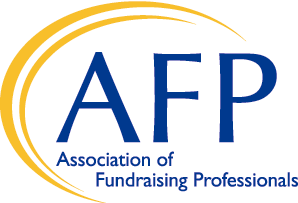 Membership Scholarship ApplicationThe  Eastern Chapter offers scholarships to assist with fees for AFP membership (international fees and local chapter fees).  Scholarships will be awarded to individuals with the most compelling need as well as applicants from organizations with operating budgets of $1,000,000 or less.  All applications will be reviewed by the Scholarship Committee with the approval of the Board of Directors.Name:	___________________________________________	Phone: __________________________Position Title: _____________________________________	Fax:     __________________________Organization: _____________________________________	Email: __________________________Address:	__________________________________________________________________________		Street		     							City		__________________________________________________________________________		State									ZipOrganization Annual Budget:  _____________________________________________________________Percentage of budget allocated to professional training and development: ______%Number of years you have been in the fundraising profession ______Percentage of time you are actively engaged in fundraising ______%Have you ever been a member of ?		______ Yes	______ NoIs a professional membership with AFP cost-prohibitive to your organization?	______ Yes	______ NoAre you a past recipient of a scholarship from AFP Eastern PA Chapter?		______ Yes	______ NoIf Yes, please indicate (date, event and amount awarded) ___________________________________________Please summarize why you would like the opportunity to join AFP and how this scholarship could benefit you.________________________________________________________________________________________________________________________________________________________________________________________________________________________________________________________________________________________________________________________________________________________________________Signature _____________________________________________		Date: _____________________Return application to: AFP - Eastern PA Chapter, P.O. Box 91, East Texas, PA 18046 or email to afpeasternpa@gmail.com